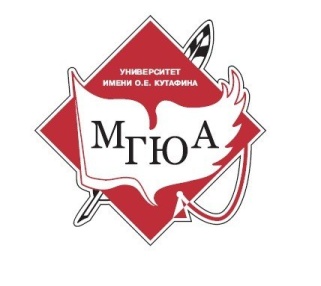 Круглый стол«Актуальные вопросы правового обеспечения национальной безопасности Российской Федерации»24 ноября 2021г.ИНФОРМАЦИОННОЕ ПИСЬМО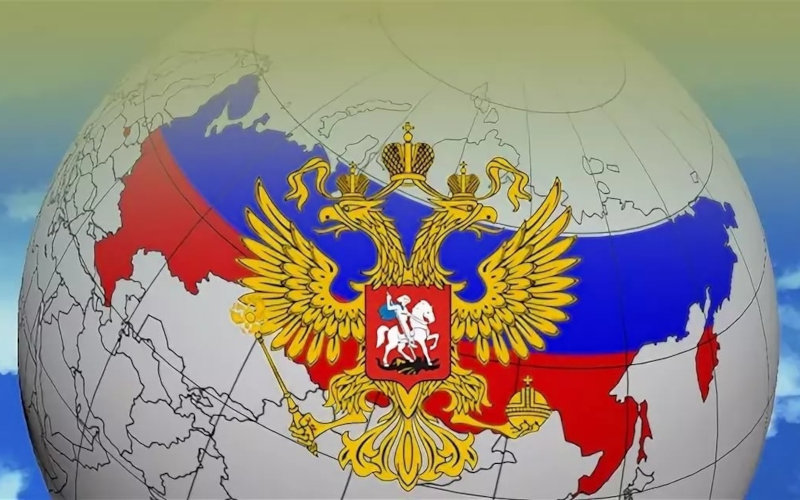 Уважаемые коллеги!Лаборатория инноваций Оренбургского института (филиала) Московского государственного юридического университета им. О.Е. Кутафина (МГЮА) совместно с кафедрой предпринимательского и природоресурского права, Советом молодых юристов Оренбургского регионального отделения Ассоциации юристов России, приглашают Вас принять участие в работе круглого стола «Актуальные вопросы правового обеспечения национальной безопасности Российской Федерации».Круглый стол проводится при финансовой поддержке РФФИ в рамках реализации научного проекта № 18-29-15034. К участию приглашаются научно-педагогические работники, аспиранты, магистранты и студенты, занимающиеся научно-исследовательской деятельностью.Цели и задачи круглого столаЦелью проведения Круглого стола является активизация научных исследований.Задачи Круглого стола: 1) выявление и развитие интереса к научно-исследовательской деятельности в целом и по теме конкурса; 2) выявление творчески одаренных студентов; 3) пропаганда научных знаний; 4) повышение качества подготовки специалистов.
Вопросы круглого стола: 1) сбережение народа России и развитие человеческого потенциала;2) оборона страны;3) государственная и общественная безопасность;4) информационная безопасность;5) экономическая безопасность;6) научно-технологическое развитие;7) экологическая безопасность и рациональное природопользование;8) защита традиционных российских духовно-нравственных ценностей, культуры и исторической памяти;9) стратегическая стабильность и взаимовыгодное международное сотрудничество.III. Условия участия:Заседание круглого стола будет проходить в дистанционном формате. Возможные формы участия:- выступление с докладом;- участие без доклада в качестве слушателя;- заочное участие.Регламент выступлений с докладами – 5-7 минут. По результатам проведения Круглого стола будет издан Сборник материалов «Актуальные вопросы правового обеспечения национальной безопасности Российской Федерации», которому будут присвоены индексы УДК, ББК, ISBN, с дальнейшим размещением в РИНЦ.Для участия в работе Круглого стола необходимо заполнить электронную заявку и направить текст доклада на адрес: kollektivgranta@gmail.com в срок до 22.11.2021г. В теме письма указать «Круглый стол». Название прикрепленного документа должно быть следующим: «Доклад. ФИО.docx».Круглый стол состоится «24» ноября 2021 г. в 16.00 в онлайн формате на платформе Zoom. Каждому участнику будет направлена ссылка за день до начала круглого стола.Требования к оформлению материалов.Рабочий язык круглого стола русский. Объем доклада – до 8 страниц формата A4. Допускается написание работ в соавторстве. Основными критериями отбора работ являются актуальность темы исследования, оригинальность представленных материалов, их соответствие  тематике круглого стола.Авторский оригинал оформляется в электронном виде с помощью редактора MICROSOFT WORD. Формат листа – А4 книжной ориентации. Объем до 8 страниц, 14 кегль, интервал 1,5; шрифт Times New Roman; абзац 1,25; поля: 20 мм – сверху, снизу; 30 мм – слева; 10 мм – справа; сноски в квадратных скобках внутри текста, библиография в конце текста. Аннотация и ключевые слова на русском и английском языках (текст: курсив). В материалах не должно быть выделений, подстрочных символов. Далее по центру название статьи печатается прописными буквами, шрифт жирный. Ниже через полуторный интервал строчными буквами – инициалы и фамилия автора (ов), ученая степень и полное название организации. После отступа в 2 интервала следует основной текст. Библиография отделяется также одним отступом. Заявка на участие в работе круглого стола подаётся в электронном формате по ссылке: https://forms.gle/c3bDNveHCXG1KQdi9Пример оформления текстаСОВРЕМЕННАЯ КОНЦЕПЦИЯ ПРАВОПОНИМАНИЯФ.И.О., место работы, учёная степень, учёное звание, должность, город, страна.Аннотация: (2-3 предложения). Язык: русский и английский.Ключевые слова: (5-6 слов). Язык: русский и английский.Текст статьиВ современной юридической литературе вопросам правопонимания уделяется большое внимание [1, С.8].Библиография:1.	Контактные лица: 1) Ефимцева Татьяна Владимировна, tve-26@mail.ru, тел.: +79225553532;2)Рахматуллина Оксана Владимировна, oxana.rakhmatullina@gmail.com, тел.: +79226227777.